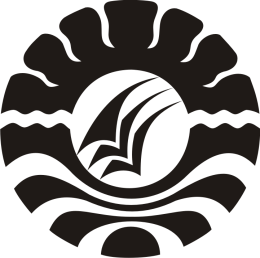 SKRIPSIPENGARUH PENGGUNAAN MEDIA BIG BOOK TERHADAP KETERAMPILAN  MEMBACA  PERMULAAN  SISWA KELAS II SD NEGERI 29 MARANA KECAMATAN LAU KABUPATEN MAROSMUTMAINNAHPROGRAM STUDI PENDIDIKAN GURU SEKOLAH DASARFAKULTAS ILMU PENDIDIKANUNIVERSITAS NEGERI MAKASSAR2017